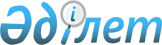 2015 жылға халықтың нысаналы топтарын анықтау туралы
					
			Күшін жойған
			
			
		
					Қарағанды облысы Нұра ауданы әкімдігінің 2015 жылғы 20 сәуірдегі № 07/03 қаулысы. Қарағанды облысының Әділет департаментінде 2015 жылғы 8 мамырда № 3190 болып тіркелді. Қаулы қабылданған мерзімінің өтуіне байланысты өзінің қолданылуын тоқтатады - (Қарағанды облысы Нұра ауданы әкімінің 2016 жылғы 19 қаңтардағы № 8-6/79 хаты)      Ескерту. Қаулы қабылданған мерзімінің өтуіне байланысты өзінің қолданылуын тоқтатады - (Қарағанды облысы Нұра ауданы әкімінің 19.01.2016 № 8-6/79 хаты).

      Қазақстан Республикасының 2001 жылғы 23 қаңтардағы "Қазақстан Республикасындағы жергілікті мемлекеттік басқару және өзін-өзі басқару туралы"  Заңына, Қазақстан Республикасының 2001 жылғы 23 қаңтардағы "Халықты жұмыспен қамту туралы"  Заңына сәйкес, аудан әкімдігі ҚАУЛЫ ЕТЕДІ:

      1. 2015 жылға Нұра ауданының аумағында тұратын келесі нысаналы топтар анықталсын:

      1) табысы аз адамдар;

      2) жиырма бір жасқа дейінгі жастар;

      3) балалар үйлерінің тәрбиеленушілері, жетім балалар мен ата-ананың қамқорлығынсыз қалған жиырма үш жасқа дейінгі балалар;

      4) кәмелетке толмаған балаларды тәрбиелеп отырған жалғызілікті, көп балалы ата-аналар;

      5) Қазақстан Республикасының заңнамасында белгіленген тәртіппен асырауында тұрақты күтімді, көмекті немесе қадағалауды қажет етеді деп танылған адамдар бар азаматтар;

      6) зейнеткерлік жас алдындағы адамдар (жасына байланысты зейнеткерлікке шығуға екі жыл қалған);

      7) мүгедектер;

      8) Қазақстан Республикасының Қарулы Күштері қатарынан босаған адамдар;

      9) бас бостандығынан айыру және (немесе) мәжбүрлеп емдеу орындарынан босатылған адамдар;

      10) оралмандар;

      11) жоғары және жоғары оқу орнынан кейінгі білім беру ұйымдарын бітірушілер;

      12) жұмыс беруші - заңды тұлғаның таратылуына не жұмыс беруші - жеке тұлғаның қызметін тоқтатуына, қызметкерлер санының немесе штатының қысқаруына байланысты жұмыстан босатылған адамдар;

      13) қылмыстық-атқару инспекциясы пробация қызметінің есебінде тұрған адамдар;

      14) ұзақ уақыт жұмыс істемейтін азаматтар (бір жылдан аса).

      2. "Нұра ауданының жұмыспен қамту және әлеуметтік бағдарламалар бөлімі" мемлекеттік мекемесі (Гүлнәр Такуқызы Жүпенова) халықтың нысаналы топтарына жататын тұлғаларды жұмысқа орналастыру жөніндегі шараларды қабылдасын.

      3. Осы қаулының орындалуын бақылау Нұра ауданы әкімімінің орынбасары Рабиға Қосанқызы Құтжановаға жүктелсін.

      4. Осы қаулы оның алғаш ресми жарияланған күнінен кейін он күнтізбелік күн өткен соң қолданысқа енгізіледі.


					© 2012. Қазақстан Республикасы Әділет министрлігінің «Қазақстан Республикасының Заңнама және құқықтық ақпарат институты» ШЖҚ РМК
				Аудан әкімі

Қ. Бексұлтанов

